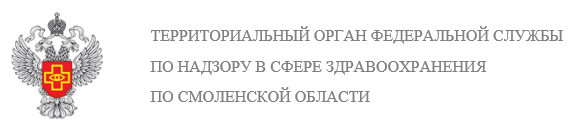 Информация для пациентов 8-800-755-00-00 добавочный 1Центр содействия мобильности ОАО «РЖД»ЦСМ «РЖД» организован для информирования пассажиров с ограниченными физическими возможностями и других маломобильных граждан об услугах, оказываемых им на железнодорожном транспорте. С его помощью маломобильные пассажиры могут подать заявки на следующие услуги:Сопровождение и оказание помощи на вокзалах пассажирам с нарушениями функций опорно-двигательного аппарата, слуха и зрения;Резервирование мест для инвалидов в поездах дальнего следования и скоростных поездах;Регистрацию инвалидов, передвигающихся в кресле-коляске, для продажи электронных билетов на места для инвалидов в поездах дальнего следования и скоростных поездах на сайте ОАО «РЖД»;Включение в состав пассажирского поезда вагона с местами для инвалидов;КАК ВОСПОЛЬЗОВАТЬСЯ УСЛУГОЙ?Оформить заявку на оказание услуг можно круглосуточно без выходных дней, позвонив по бесплатному федеральному номеру — 8-800-755-00-00 добавочный 1 (в тоновом режиме). Оператор задаст Вам ряд вопросов для оформления заявки, после чего она будет направлена на реализацию.ПОМОЩЬ НА ВОКЗАЛЕЗаявки на оказание ситуационной помощи на железнодорожных вокзалах принимаются ЦСМ РЖД по телефону 8-800-755-00-00 добавочный 1 (в тоновом режиме) или электронному адресу info@rzd.ru не менее чем за 24 часа до предстоящей поездки.Кто может оформить заявку: маломобильные пассажиры с инвалидностью Iи II группы, имеющие стойкие расстройства функции зрения, слуха и самостоятельного передвижения, а также пассажиры, следующие на носилках и имеющие временные ограничения здоровья с выраженными нарушениями функций зрения или передвигающиеся в креслах-колясках с использованием костылей, ходунков, других технических средств передвижения.Услуги, оказываемые на вокзале при оформлении заявки:Организация встречи на территории вокзального комплекса;Сопровождение от/до транспортного средства по территории вокзального комплекса, его основным зонам (кассовые залы, залы ожидания, камеры хранения, медпункты и иные помещения обслуживания пассажиров, пассажирские платформы);оказание помощи при получении предоставляемых на вокзале услуг (оформление проездных документов, пользование камерой хранения и т.д.);предоставление места на вокзале для временного пребывания пассажира на период ожидания транспортного средства;предоставление кресла-коляски, вспомогательных технических средств для передвижения;оказание содействия при перемещении ручной клади, размер которой по сумме трех измерений не превышает 180 см, бесплатно для маломобильных пассажиров:- следующих в общих, плацкартных и купейных вагонах — не более 2 мест ручной клади общим весом не более 36 кг;- следующих в вагонах СВ — не более З мест ручной клади общим весом не более 50 кг.оказание помощи в передвижении инвалидам по зрению при выгуле собаки-проводника при наличии документа, подтверждающего специальное обучение собаки;оказание помощи при посадке (высадке) в поезда дальнего следования.Примечание: Работники железнодорожного транспорта, оказывающие услуги по сопровождению и помощи маломобильным пассажирам, не являются медицинскими работниками.Работники вправе отказать маломобильному пассажиру в предоставлении услуг по сопровождению помощи в случаях:Отказа от предъявления документа, подтверждающего инвалидность, или документов лечебного учреждения при отсутствии видимых признаков ограничения физических возможностей пассажира;Если он (она) нарушает общественный порядок и мешает спокойствию других пассажиров.При сопровождении маломобильных пассажиров оказании им помощи работники не должны:Постоянно находиться рядом с пассажиром во время поездки в поезде, во время ожидания поезда или транспортного средства инвалида на вокзале;Распаковывать или хранить личные вещи пассажира, принимать денежные средства с целью передачи (например, для оплаты услуг). При необходимости, возможно сопровождение пассажира к кассе, к камере хранения и т.д.;Оказывать помощь в уходе за пассажиром и в проведении медицинских процедур (принятии пищи, выполнении санитарно-гигиенических процедур, смене одежды, приеме лекарств, обработке ран, наложении повязок, компрессов и др.).